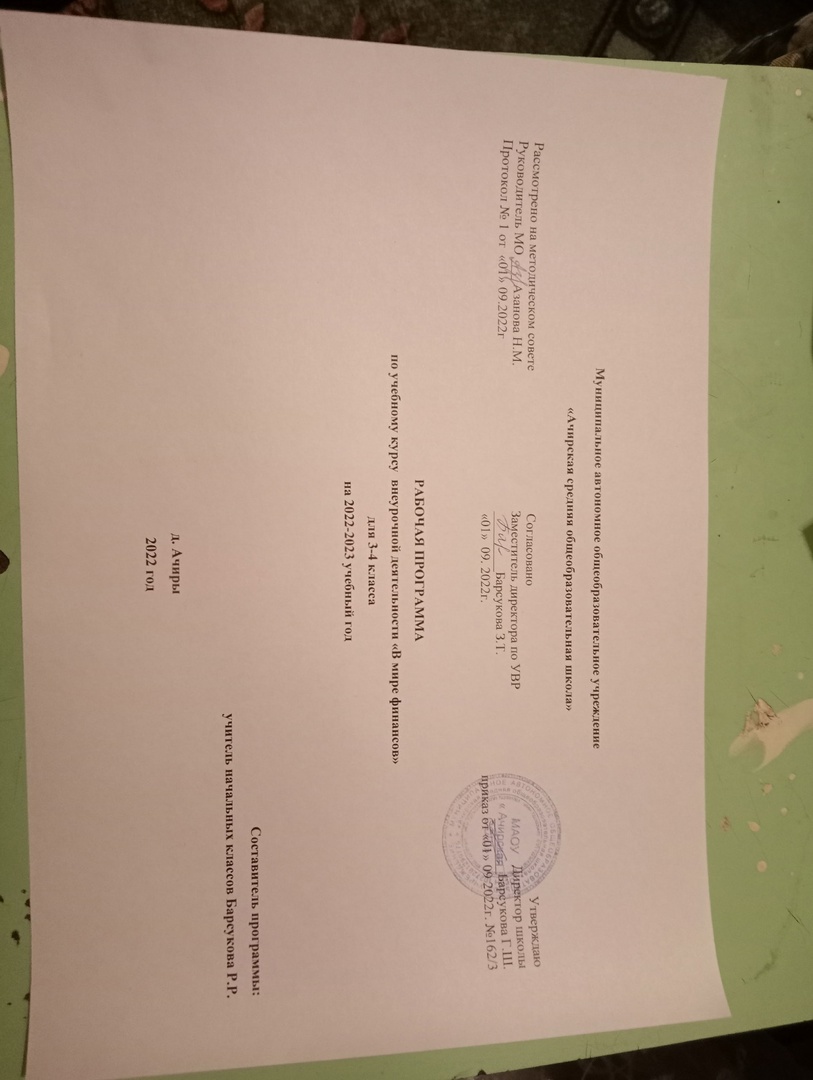 1.Планируемые результаты освоения курса внеурочной деятельности3 класс4 класс2. Содержание программы3 классЧто такое деньги и какими они бывают (20 часов)Как появились деньги.Причиной возникновения обмена является специализация. В результате обмена должны выиграть обе стороны. Бартерный обмен неудобен в связи с несовпадением интересов и проблемой определения ценности. Товарные деньги облегчают процесс обмена. В разных регионах в качестве денег использовались разные вещи. Основными товарными деньгами становятся драгоценные металлы, из которых позже делаются монеты. В связи с проблемами изготовления и безопасности перевозки появляются бумажные деньги. Покупательная сила денег может меняться.Основные понятияБартер. Деньги. Товарные деньги. Благородные металлы. Монеты. Банкноты (банковские билеты). Купюры. Номинал. Покупательная сила. Товары. Услуги.Компетенции• Объяснять выгоды обмена.• Описывать свойства предмета, выполняющего роль денег.• Объяснять, почему драгоценные металлы стали деньгами.• Описывать ситуации, в которых используются деньги.• Объяснять, почему бумажные деньги могут обесцениваться.• Сравнивать преимущества и недостатки разных видов денег.• Составлять задачи с денежными расчётами.2. История монет.Монеты чеканили из благородных металлов. Первые монеты появились в Лидийском царстве. Качество монет гарантировалось государственной печатью. Монеты имели хождение в Греции, Иране, Римской империи. В Китае и Индии были собственные монеты. На Руси монеты появились в Х веке. Монеты чеканили княжества. При образовании централизованного государства монеты стали едиными.Основные понятияАверс. Реверс. Гурт. Гербовая царская печать. Ауреус. Денарий. Тенге. Гривна. Рубль. Копейка. Полушка. Алтын. Деньга. Пятак. Гривенник. Двугривенный. Полтинник. Червонец. Дукат. «Орёл». «Решка».Компетенции• Объяснять, почему появились монеты.• Описывать устройство монеты.• Приводить примеры первых монет.• Описывать старинные российские деньги.• Объяснять происхождение названий денег.Бумажные деньги.Монеты и купюры являются наличными деньгами. Первоначально бумажные деньги были обеспечены золотом. В России бумажные деньги появились в XVIII веке при Екатерине II. Бумажные деньги удобны в обращении, но менее долговечны. Бумажные деньги защищают от подделок. Изготовление фальшивых денег является преступлением.Основные понятияБумажные деньги. Наличные деньги. Безналичные деньги. Купюры. Банковские билеты. Ассигнации. Водяные знаки. Фальшивомонетчики.Компетенции• Объяснять, почему появились бумажные деньги.• Оценивать преимущества и недостатки использования бумажных денег.• Приводить примеры первых бумажных денег.• Описывать первые российские бумажные деньги.• Объяснять, почему изготовление фальшивых денег является преступлением.Безналичные деньги.Банки хранят сбережения и выдают кредиты. Вкладчики получают от банка деньги (процентные платежи), а заёмщики банку платят. Безналичные деньги являются информацией на банковских счетах. Современные банки используют пластиковые карты.Основные понятияБанк. Сбережения. Кредит. Вклад. Вкладчик. Заёмщик. Меняла. Плательщик. Получатель. Безналичные денежные расчёты. Банковские карты. Банкоматы. Пин-код. Расчётные (дебетовые) карты. Кредитные карты.Компетенции• Сравнивать виды денег.• Объяснять роль банков.• Объяснять условия вкладов и кредитов.• Рассчитывать проценты на простых примерах*.• Объяснять принцип работы пластиковой карты.Валюты.Валюта — денежная единица страны. Разные страны имеют разные валюты. Национальной валютой России является рубль. Государства хранят запасы иностранных валют и золота, которые называются золотовалютными резервами. Валюты, в которых хранятся резервы, называются резервными. Их используют для международных расчётов. Цена одной валюты, выраженная в другой валюте, называется валютным курсом.Основные понятияВалюта. Резервная валюта. Валютные резервы. Мировая валюта. Доллар. Евро. Фунт стерлингов. Иена. Швейцарский франк.Компетенции• Приводить примеры валют.• Объяснять, что такое резервная валюта.• Объяснять понятие валютного курса.• Проводить простые расчёты с использованием валютного курса. Из чего складываются доходы в семье (5 часов)Откуда в семье берутся деньги.Основным источником дохода современного человека является за-работная плата. Размер заработной платы зависит от профессии, сложности работы, отрасли. Государство устанавливает минимальный размер оплаты труда (МРОТ). Собственник может получать арендную плату и проценты. Доход также приносит предпринимательская деятельность.Государство помогает пожилым людям, инвалидам, студентам, семьям с детьми и безработным, выплачивая пенсии, стипендии, пособия.Основные понятияДоход. Зарплата. Клад. Выигрыш в лотерею. Премия. Гонорар. Минимальный размер оплаты труда (МРОТ). Потребительская корзина. Прожиточный минимум. Пенсия. Стипендия. Наследство. Собственность. Ценные бумаги. Акции. Предпринимательская деятельность. Бизнес.Компетенции• Описывать и сравнивать источники доходов семьи.• Объяснять причины различий в заработной плате.• Объяснять, как связаны профессии и образование.• Объяснять, что взять деньги взаймы можно у знакомых и в банке.• Описывать ситуации, при которых выплачиваются пособия, приводить примеры пособий.Почему семьям часто не хватает денег на жизнь и как этого избежать (5 часов)На что семьи тратят деньги.Люди расходуют деньги на питание, покупку одежды и обуви, коммунальные услуги, транспорт, связь, медицинское обслуживание и лекарства, образование, отдых, развлечения и пр. Расходы можно разделить на необходимые, желательные и престижные. По срокам расходы делятся на ежедневные, ежемесячные, ежегодные, сезонные и переменные.Основные понятияНеобходимые расходы. Питание. Одежда. Жильё. Коммунальные услуги. Обязательные расходы. Налоги. Долги. Штрафы. Желательные расходы. Престижные расходы. Ежемесячные расходы. Ежегодные расходы. Переменные расходы. Сезонные расходы.Компетенции• Объяснять причины, по которым люди делают покупки.• Описывать направления расходов семьи.• Рассчитывать доли расходов на разные товары и услуги.• Сравнивать и оценивать виды рекламы.• Обсуждать воздействие рекламы и промоакций на принятиерешений о покупке.• Составлять собственный план расходов. Деньги счёт любят, или как управлять своим кошельком, чтобы он не пустовал (3 часа).Как правильно планировать семейный бюджет.Бюджет – план доходов и расходов. Люди ведут учёт доходов и расходов, чтобы избежать финансовых проблем. Если доходы превышают расходы, образуются сбережения. Если расходы превышают доходы, образуются долги. В этом случае необходимо либо сократить расходы, либо найти дополнительный источник доходов. Для крупных покупок или для непредвиденных расходов надо делать сбережения. В противном случае придётся брать кредит и платить проценты.Основные понятияСемейный бюджет. Бюджет Российской Федерации. Сбережения (накопления). Долг.Компетенции• Сравнивать доходы и расходы и принимать решения.• Объяснять последствия образования долгов.• Составлять семейный бюджет на условных примерах.4 класс.Откуда в семье деньги (12 ч).Деньги можно получить в наследство, выиграть в лотерею или найти клад. Основным источником дохода современного человека является заработная плата. Размер заработной платы зависит от профессии. Собственник может получать арендную плату и проценты.Государство помогает пожилым людям, инвалидам, студентам, семьям с детьми и безработным. При нехватке денег их можно взять взаймы. Существуют мошенники, которые обманом отбирают у людей деньги.Основные понятияДоходы. Клады. Лотерея. Наследство. Товары. Услуги. Заработная плата. Профессия. Сдельная зарплата. Почасовая зарплата. Пенсия. Пособие. Стипендия. Имущество. Аренда. Проценты по вкладам.Кредиты.Компетенции• Описывать и сравнивать источники доходов семьи.• Объяснять причины различий в заработной плате.• Объяснять, кому и почему платят пособия.• Приводить примеры того, что можно сдать в аренду.На что тратятся деньги (6 ч).Люди постоянно тратят деньги на товары и услуги. Расходы бывают обязательными и необязательными. Для покупки мебели, бытовой техники, автомобиля чаще всего приходится делать сбережения. Если сбережений не хватает или появляются непредвиденные расходы, деньги можно взять в долг. Некоторые люди тратят много денег на хобби, а иногда и на вредные привычки.Основные понятияРасходы. Продукты. Коммунальные платежи. Счёт. Одежда. Обувь. Образование. Непредвиденные расходы. Сбережения. Долги. Вредные привычки. Хобби.Компетенции• Объяснять, что влияет на намерения людей совершать покупки.• Сравнивать покупки по степени необходимости.• Различать планируемые и непредвиденные расходы.• Объяснять, как появляются сбережения и долги.Как умно управлять своими деньгами (6 ч).Бюджет – план доходов и расходов. Люди ведут учёт доходов и расходов, чтобы избежать финансовых проблем.Основные понятияРасходы и доходы. Бюджет. Банкрот. Дополнительный заработок.Компетенции• Объяснять, как управлять деньгами.• Сравнивать доходы и расходы.• Объяснять, как можно экономить.• Составлять бюджет на простом примере.Как делать сбережения (10 ч ).Если доходы превышают расходы, образуются сбережения.Сбережения, вложенные в банк или ценные бумаги, могут принести доход.Основные понятияКопилки. Коллекционирование. Банковский вклад. Недвижимость. Ценные бумаги. Фондовый рынок. Акции. Дивиденды.Компетенции• Объяснять, в какой форме можно делать сбережения.• Приводить примеры доходов от различных вложений денег.• Сравнивать разные виды сбережений.3.Тематическое планирование 3 класс 4 класс3 года обученияПредметные результатыЛичностные результатыМетапредметные результаты  Обучающийся научится:-понимать экономические термины;-иметь представление о роли денег в семье и обществе;-знать источники доходов и расходов семьи;-уметь рассчитывать доходы и расходы и составлять простой семейный бюджет;-проводить элементарные финансовые расчеты.-овладение начальными навыками адаптации в мире финансовых отношений;-развитие навыков сотрудничества со взрослыми и сверстниками в разных (игровых и   реальных) экономических ситуациях, умение находить выходы из конфликтных ситуаций, в том числе при выполнении учебных проектов и в других видах внеурочной деятельности;-понимание, что ребенок – это  член семьи, общества и государства;-развитие самостоятельности и осознание  ответственности за свои поступки.Регулятивные.Обучающийся научится:-составлять простые планы;-проявлять инициативу;-оценивать правильность выполнения действий;-правильно воспринимать предложения друзей, знакомых, учителей, родителей. Познавательные.Обучающийся  научится:- решению проблем творческого и поискового характера;-использовать различные способы поиска, сбора, обработки, анализа и представления информации;-сравнивать, обобщать, классифицировать, устанавливать аналогии и причинно-следственные связи, строить рассуждения;-овладеет базовыми предметными и метапредметными понятиями. Коммуникативные.Обучающийся научится:-составлять текст;- вести диалог;-излагать свое мнение;-договариваться о распределении функций и ролей в совместной деятельности; осуществлять взаимный контроль в совместной деятельности, оценивать собственное поведение и поведение окружающих.Предметные результатыПредметные результатыЛичностные результатыЛичностные результатыМетапредметные результаты  • понимание и правильное использование экономических терминов;• представление о роли денег в семье и обществе;• умение характеризовать виды и функции денег;• знание источников доходов и направлений расходов семьи;• умение рассчитывать доходы и расходы и составлять простой семейный бюджет;• определение элементарных проблем в области семейных финансов и путей их решения;• проведение элементарных финансовых расчётов.• понимание и правильное использование экономических терминов;• представление о роли денег в семье и обществе;• умение характеризовать виды и функции денег;• знание источников доходов и направлений расходов семьи;• умение рассчитывать доходы и расходы и составлять простой семейный бюджет;• определение элементарных проблем в области семейных финансов и путей их решения;• проведение элементарных финансовых расчётов.осознание себя как члена семьи, общества и государства;• овладение начальными навыками адаптации в мире финансовых отношений;• развитие самостоятельности и осознание личной ответственности за свои поступки;• развитие навыков сотрудничества со взрослыми и сверстниками в разных игровых и реальных экономических ситуациях.осознание себя как члена семьи, общества и государства;• овладение начальными навыками адаптации в мире финансовых отношений;• развитие самостоятельности и осознание личной ответственности за свои поступки;• развитие навыков сотрудничества со взрослыми и сверстниками в разных игровых и реальных экономических ситуациях.познавательные:• освоение способов решения проблем творческого и поискового характера;• использование различных способов поиска, сбора, обработки, анализа и представления информации;• овладение логическими действиями сравнения, обобщения, классификации, установления аналогий и причинно-следственных связей, построения рассуждений, отнесения к известным понятиям;• овладение базовыми предметными и межпредметными понятиями;регулятивные:• понимание цели своих действий;• составление простых планов с помощью учителя;• проявление познавательной и творческой инициативы;• оценка правильности выполнения действий;• адекватное восприятие предложений товарищей, учителей, родителей;коммуникативные:• составление текстов в устной и письменной формах;• умение слушать собеседника и вести диалог;• умение признавать возможность существования различных точек зрения и права каждого иметь свою;• умение излагать своё мнение и аргументировать свою точку зрения и оценку событий;• умение договариваться о распределении функций и ролей в совместной деятельности; осуществлять взаимный контроль в совместной деятельности, адекватно оценивать собственное поведение и поведение окружающих.Предметные результатыЛичностные результатыЛичностные результатыМетапредметные результаты  Метапредметные результаты  Обучающийся научится:-понимать экономические термины;-иметь представление о роли денег в семье и обществе;-знать источники доходов и расходов семьи;-уметь рассчитывать доходы и расходы и составлять простой семейный бюджет;-проводить элементарные финансовые расчеты.-овладение начальными навыками адаптации в мире финансовых отношений;-развитие навыков сотрудничества со взрослыми и сверстниками в разных (игровых и   реальных) экономических ситуациях, умение находить выходы из конфликтных ситуаций, в том числе при выполнении учебных проектов и в других видах внеурочной деятельности;-понимание, что ребенок – это  член семьи, общества и государства;-развитие самостоятельности и осознание  ответственности за свои поступки.-овладение начальными навыками адаптации в мире финансовых отношений;-развитие навыков сотрудничества со взрослыми и сверстниками в разных (игровых и   реальных) экономических ситуациях, умение находить выходы из конфликтных ситуаций, в том числе при выполнении учебных проектов и в других видах внеурочной деятельности;-понимание, что ребенок – это  член семьи, общества и государства;-развитие самостоятельности и осознание  ответственности за свои поступки.Регулятивные.Обучающийся научится:-составлять простые планы;-проявлять инициативу;-оценивать правильность выполнения действий;-правильно воспринимать предложения друзей, знакомых, учителей, родителей. Познавательные.Обучающийся  научится:- решению проблем творческого и поискового характера;-использовать различные способы поиска, сбора, обработки, анализа и представления информации;-сравнивать, обобщать, классифицировать, устанавливать аналогии и причинно-следственные связи, строить рассуждения;-овладеет базовыми предметными и метапредметными понятиями. Коммуникативные.Обучающийся научится:-составлять текст;- вести диалог;-излагать свое мнение;-договариваться о распределении функций и ролей в совместной деятельности; осуществлять взаимный контроль в совместной деятельности, оценивать собственное поведение и поведение окружающих.Регулятивные.Обучающийся научится:-составлять простые планы;-проявлять инициативу;-оценивать правильность выполнения действий;-правильно воспринимать предложения друзей, знакомых, учителей, родителей. Познавательные.Обучающийся  научится:- решению проблем творческого и поискового характера;-использовать различные способы поиска, сбора, обработки, анализа и представления информации;-сравнивать, обобщать, классифицировать, устанавливать аналогии и причинно-следственные связи, строить рассуждения;-овладеет базовыми предметными и метапредметными понятиями. Коммуникативные.Обучающийся научится:-составлять текст;- вести диалог;-излагать свое мнение;-договариваться о распределении функций и ролей в совместной деятельности; осуществлять взаимный контроль в совместной деятельности, оценивать собственное поведение и поведение окружающих.№ п/пТема занятияКоличество часовЧто такое деньги и какими они бываютЧто такое деньги и какими они бываютЧто такое деньги и какими они бывают1История появления денег.12Как появились деньги.13Товарные деньги.14Преимущества и недостатки разных видов товарных денег.15История монет.16Представление творческих работ.17Первые монеты на Руси.18Устройство монет.19Бумажные деньги.110Защита бумажных денег от подделок.111Защита бумажных денег от подделок.112Безналичные деньги.113Принцип работы пластиковой карты.114Безналичные деньги на банковских счетах.115Банковские карты. Расчётные (дебетовые) карты. Кредитные карты.116Валюты.117Валютный курс.118Резервная валюта.119Проведение простых расчетов с использованием валютного курса.120Викторина по теме «Деньги».1Из чего складываются доходы в семье (5 часов).Из чего складываются доходы в семье (5 часов).Из чего складываются доходы в семье (5 часов).21Откуда в семье берутся деньги.122Минимальный размер оплаты труда.123Дополнительные доходы.124Доходы нетрудоспособных лиц.125Потребительская корзина. Прожиточный минимум.1Почему семьям часто не хватает денег на жизнь и как этого избежать (6 часов).Почему семьям часто не хватает денег на жизнь и как этого избежать (6 часов).Почему семьям часто не хватает денег на жизнь и как этого избежать (6 часов).26На что семьи тратят деньги. Классификация расходов.127Ежемесячные расходы. Ежегодные расходы.128Обязательные расходы. Желательные расходы.129Переменные расходы. Сезонные расходы.130Воздействие рекламы на принятие решений о покупке.131Составление собственного плана расходов.1Деньги счёт любят, или как управлять своим кошельком, чтобы он не пустовал (3 часа).Деньги счёт любят, или как управлять своим кошельком, чтобы он не пустовал (3 часа).Деньги счёт любят, или как управлять своим кошельком, чтобы он не пустовал (3 часа).32Как правильно планировать семейный бюджет.133Семейный бюджет.134Сбережения (накопления). Долг.1№ п/пТема занятияКоличество часовОткуда в семье деньги 12 (часов).Откуда в семье деньги 12 (часов).Откуда в семье деньги 12 (часов).1Откуда деньги в семье? 12Наследство. Выигрыш в лотерею. Клад.13Основной источник дохода современного человека14Основной источник дохода современного человека15Сдельная зарплата. Почасовая зарплата.16Помощь государства пожилым людям, инвалидам, студентам, семьям с детьми и безработным.17Пенсия. Стипендия. Пособие.18Денежный займ.19Имущество. Аренда. 110Проценты по вкладам. Кредиты.111Мошенничество.112Откуда в семье деньги.1На что тратятся деньги (6 часов).На что тратятся деньги (6 часов).На что тратятся деньги (6 часов).13Обмен денег на товары и услуги.114Расходы. Продукты. Коммунальные платежи.115Обязательные и необязательные расходы.116Сбережения.117Долги. Вредные привычки. Хобби.118На что тратятся деньги1Как умно управлять своими деньгами ( 6 часов).Как умно управлять своими деньгами ( 6 часов).Как умно управлять своими деньгами ( 6 часов).19Бюджет – план доходов и расходов.120Учёт доходов и расходов121Сравниваем доходы и расходы.122Способы экономии.123Способы экономии.124Как умно управлять своими деньгами1Как делать сбережения 10 часов.Как делать сбережения 10 часов.Как делать сбережения 10 часов.25Превышение доходов над расходами. Сбережения.126Копилки. Коллекционирование.127Вложения в банк или ценные бумаги.128Банковский вклад. Недвижимость.129Ценные бумаги.130Фондовый рынок.131Акции. Дивиденды.132Сравниваем разные виды сбережений.133Откуда в семье деньги и на что тратятся деньги134Как умно управлять своими деньгами  и как делать сбережения.1№ п/пТема занятияКоличество часовЧто такое деньги и какими они бываютЧто такое деньги и какими они бываютЧто такое деньги и какими они бывают1История появления денег.12Как появились деньги.13Товарные деньги.14Преимущества и недостатки разных видов товарных денег.15История монет.16Представление творческих работ.17Первые монеты на Руси.18Устройство монет.19Бумажные деньги.110Защита бумажных денег от подделок.111Защита бумажных денег от подделок.112Безналичные деньги.113Принцип работы пластиковой карты.114Безналичные деньги на банковских счетах.115Банковские карты. Расчётные (дебетовые) карты. Кредитные карты.116Валюты.117Валютный курс.118Резервная валюта.119Проведение простых расчетов с использованием валютного курса.120Викторина по теме «Деньги».1Из чего складываются доходы в семье (5 часов).Из чего складываются доходы в семье (5 часов).Из чего складываются доходы в семье (5 часов).21Откуда в семье берутся деньги.122Минимальный размер оплаты труда.123Дополнительные доходы.124Доходы нетрудоспособных лиц.125Потребительская корзина. Прожиточный минимум.1Почему семьям часто не хватает денег на жизнь и как этого избежать (6 часов).Почему семьям часто не хватает денег на жизнь и как этого избежать (6 часов).Почему семьям часто не хватает денег на жизнь и как этого избежать (6 часов).26На что семьи тратят деньги. Классификация расходов.127Ежемесячные расходы. Ежегодные расходы.128Обязательные расходы. Желательные расходы.129Переменные расходы. Сезонные расходы.130Воздействие рекламы на принятие решений о покупке.131Составление собственного плана расходов.1Деньги счёт любят, или как управлять своим кошельком, чтобы он не пустовал (3 часа).Деньги счёт любят, или как управлять своим кошельком, чтобы он не пустовал (3 часа).Деньги счёт любят, или как управлять своим кошельком, чтобы он не пустовал (3 часа).32Как правильно планировать семейный бюджет.133Семейный бюджет.134Сбережения (накопления). Долг.1